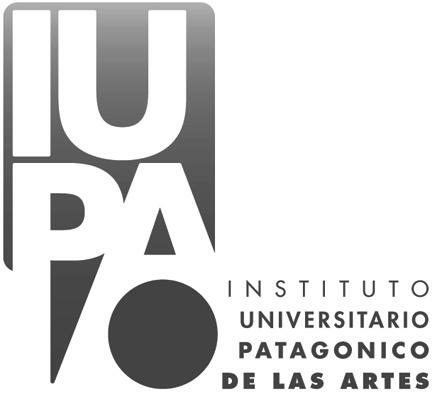                 Departamento de Artes VisualesCronograma de exámenes de  JULIO 2018AsignaturaDíaHorarioAulaTribunalINT. AL ARTE DIGITAL30/079.008LORCA/ZIARRUIZ/PORTNOYSUP. G.EGUILIORHERRAM. DIG. I30/079,008LORCA/ZIARRUIZ/PORTNOYSUP. G. EGUILIORHERRAM. DIG II30/0710,008PORTNOY/ZIUARRIUIZ/LORCASUP. G. EGUILIORDID. ESP. Y P. DE LA ENSEÑANZA30/0712.0050MARFIL/BELENGUER/CARRILLOSUP.F.MIRDID. ESPECÍFICA30/0712,0050BELENGUER/F.MIR/CARRILLOSUP.MARFILH. A. PLAST. I30/0715.0050SACKS/SARTINO/GUEVARASUP. QUIROGAH. A. VISUALES I30/0715,0050SACKS/SARTINO/GUEVARASUP.  QUIROGAH. A. PLAST. II30/0716,0050SACKS/SARTINO/GUEVARASUP.  QUIROGAH. A. PLAST. III30/0717,0050SACKS/SARTINO/GUEVARASUP.   QUIROGAH.A.ARG Y LATINOAM30/0718,0050GUEVARA/SACKS/SARTINOSUP.  QUIROGAVISUALIDAD I31/079.0050MARFIL/ QUIROGA/ FERNÁNDEZSUP. CARRILLOVISUALIDAD II31/071050ALCALDE/QUIROGA/FERNÁNDEZSUP. CARRILLOSIST. COMP. A.O. I31/071150CARRILLO/FERNÁNDEZ/QUIROGASUP. MARZOLSIST. COMP. A.O. II31/071450CARRILLO/FERNÁNDEZ/QUIROGASUP. MARZOLFUND. VISUALES II31/071550MARZOL/MUJICA/CARRILLOSUP. FLORESFUND. VISUALES III31/071650MUJICA/./MARZOL/ CARRILLOSUP. FLORES, LT. INTEGRADO I01/089,0018F.MIR/REIMON/SEWALD/LÓPEZ/CARRILLO/FLOREST. INTEGRADO II01/0810,3018F.MIR/REIMON/SEWALD/LÓPEZ/CARRILLO/FLORESTALLER I: ESCULTURA01/0816.0020CORIA/ MARZOL/LOPEZSUP. REIMONTALLER II: ESCULTURA01/0817.0020MARZOL/ CORIA/LOPEZSUP. REIMONTALLER III: ESCULTURA01/0818.3020LOPEZ/MARZOL/CORIASUP. REIMONDIBUJO I02/089,00A.M BOJ/SEWALD/MARZOL/CARRILLO/SUP. FLORESDIBUJO II02/0810,00A.MALCALDE/ REIMON/ZGAIBSUP. SEWALDDIBUJO III02/0811,00A.MLÓPEZ/SEWALD/ALCALDESUP. REIMONDIBUJO IV02/0815.00A.M.ALCALDE/MANRIQUEZ/CARRILLOSUP. ZGAIBDIBUJO V02/0816.00A.MGUEVARA/MANRIQUEZ/CARRILLOSUP.ZGAIBTALLER I: PINTURA03/089.0018F.MIR/ PORTNOY/MANRIQUEZSUP. BOJTALLER II: PINTURA03/0810.0018PORTNOY/MANRIQUEZ/GUEVARASUP. BOJTALLER III: PINTURA03/0811,0018GUEVARA/PORTNOY/MANRIQUEZSUP. BOJTALLER I: GRABADO03/0815,0011GUARAGNA/MOLINA/SEWALDSUP. FLORESTALLER II GRABADO03/0816,0011SEWALD/ZGAIB/CARRILLOSUP.FLORESTALLER III: GRABADO03/0817,0011ZGAIB/ SEWALD/ GUARAGNASUP. FLORESSEM. COMUNIC. LENG. ARTÍSTICOS03/089,0018G.EGUILIOR/BELENGUER/CORDEROSUP. MUJICAT. DE LA COMUNIC03/089,0050G.EGUILIOR/BELENGUER/CORDEROSUP. MUJICARESIDENCIA13/0815.0050F.MIR/BELENGUER/MARFILSUP. CARRILLO